Stáž přes AIESEC (v rámci Interim Projectu – PA180 Interim Project varianta Business) Software developerKanada, Vancouver

min-max 1.9.2013-1.1.2014, 16 týždňov.

Vývoj mobilních aplikací (pravážne hry) v C++, Java, Python, HTML a ďalšie v společnosti A Thinking Ape

• Building innovative products that change how people socialize and play on mobile device • Working in a rapid growing start-up company • Further understanding in Mobile application programs • One-on-one mentorship with the founder

Plat 2 000 USD, zadarmo obedy a svačiny, firemné počítače a ďalšieKontakt: Kristína BezákováInternational Internships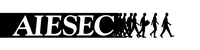 AIESEC Brno
Vinařská 5, 603 00 Brno, Czech RepublicMobile | +420 777 028 993Email | kristina.bezakova@aiesec.czWebsite | http://www.aiesec.cz/brno